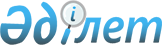 Об утверждении Положения об Айыртауской районной комиссии по земельным отношениям.
					
			Утративший силу
			
			
		
					Постановление Акимата Айыртауского района Северо-Казахстанской области от 22 октября 2003 года N 202. Зарегистрировано Управлением юстиции Северо-Казахстанской области 14 ноября 2003 года за N 1056. Утратило силу - постановлением Акимата Айыртауского района Северо-Казахстанской области от 6 февраля 2006 года N 33

      Сноска. Утратило силу - постановлением Акимата Айыртауского района Северо-Казахстанской области от 06.02.2006 N 33      В соответствии со статьи 43 Земельного Кодекса Республики Казахстан от 20 июня 2003 года N 442-II, подпункта 10) пункта 1

статьи 31 Закона Республики Казахстан от 23 января 2001 года N 148-II "О местном государственном управлении в Республике Казахстан" и в целях регулирования земельных отношений в районе, акимат района ПОСТАНОВЛЯЕТ:



      1. Утвердить прилагаемое Положение об Айыртауской районной комиссии по земельным отношениям.       Аким района

Утверждено

постановлением акимата района

от 22 октября 2003 года N 202

"Об утверждении Положения об

Айыртауской районной комиссии

по земельным отношениям" ПОЛОЖЕНИЕ

об Айыртауской районной комиссии по земельным отношениям 

1. Общие положения      1. Айыртауская районная комиссия по земельным отношениям (далее - Комиссия) является постоянно действующим органом, созданным в целях регулирования земельных вопросов в районе.

      2. Комиссия создается при местном исполнительном органе  акимате. Аким района представляет персональный состав комиссии на утверждение очередной сессии маслихата.

      3. Комиссия образуется в составе председателя, заместителя председателя, 5-10 членов комиссии из числа депутатов районного маслихата, представителей районного комитета по управлению земельными ресурсами, архитектора района и ответственного секретаря, который занимает штатную должность в аппарате акима района. По усмотрению акимата района в состав комиссии могут быть включены и другие лица.

      4. Комиссия осуществляет свою деятельность на основе  Конституции Республики Казахстан, Земельного Кодекса Республики Казахстан от 20 июня 2003 года N 442-II, законодательных актов Республики Казахстан, регулирующих земельные отношения и настоящего Положения.

      5. Комиссия в своей деятельности ответственна перед местным исполнительным органом-акиматом.

      6. Деятельность комиссии основывается на принципах:

      законности;

      ответственности за свои действия и принимаемые решения. 

2. Основные функции комиссии      7. Основной функцией Комиссии является рассмотрение в пределах своей компетенции заявлений физических и юридических лиц по вопросу предоставления земельных участков в собственность или землепользование. 

3. Порядок рассмотрения материалов комиссией      8. Комиссия рассматривает заявления физических и юридических лиц по вопросу предоставления земельных участков в соответствии с законодательством Республики Казахстан, регулирующим земельные отношения.

      В заявлении должны быть указаны: цель использования земельного участка, его предполагаемые размеры, местоположение, испрашиваемое право пользования, наличие (отсутствие) другого земельного участка. В случае разработки полезных ископаемых к ходатайству прилагается копия контракта на недропользование.

      Заявление о предоставлении права на земельный участок рассматривается в срок до трех месяцев с момента его поступления.

      9. Подготовка заседаний комиссии:

      В целях обеспечения своевременного и правильного рассмотрения материалов, поступивших на рассмотрение Комиссии, они предварительно изучаются председателем комиссии либо по его поручению заместителем председателя комиссии.

      В процессе предварительного изучения поступивших на рассмотрение Комиссии материалов определяется:

      возможность использования испрашиваемого земельного участка по заявленному целевому назначению в соответствии с территориальным зонированием;

      относится ли рассмотрение данных материалов к компетенции Комиссии;

      круг лиц, подлежащих вызову или приглашению на заседание Комиссии.

      По результатам предварительного изучения материалов Комиссия может:

      назначить материалы к рассмотрению и известить о дате и месте заседания Комиссии заявителя или его законных представителей, других лиц, чье участие в заседании будет признано обязательным;

      рассмотреть заявление по существу вопроса, подлежащего рассмотрению на заседании Комиссии;

      отказать в удовлетворении заявления.

      Отказ в предоставлении права на земельный участок оформляется постановлением местного исполнительного органа акимата с вручением копии заявителю в семидневный срок после принятия постановления. 

      10. Порядок проведения заседаний Комиссии.

      Заседания Комиссии проводятся по мере необходимости.

      Заседание Комиссии правомочно, если на нем присутствует не менее половины от общего числа членов комиссии. Председательствует на заседании Комиссии ее председатель либо по его поручению заместитель председателя.

      11. Протокол Комиссии.

      По результатам рассмотрения заявлений оформляется протокол заседания Комиссии.

      Протокол Комиссии оформляется по результатам рассмотрения материалов и выносится заключение простым большинством голосов членов Комиссии, участвующих в заседании Комиссии. В случае, если голоса разделились поровну, голос председательствующего на заседании является решающим.

      В протоколе Комиссии указывается:

      наименование и персональный состав Комиссии;

      дата и место заседания Комиссии;

      Ф.И.О. лица или наименование юридического лица в отношении которого рассматриваются материалы;

      просьба, изложенная в заявлении; 

      обстоятельства, на основании которых принято заключение Комиссии;

      заключение, принятое Комиссией.

      Протокол подписывается председательствующим и ее ответственным секретарем, оглашается на заседании комиссии и вступает в законную силу после истечения срока, установленного для его обжалования.

      Заключение Комиссии выносится в соответствии с законодательством Республики Казахстан, регулирующим земельные вопросы.

      Выписка из протокола заседания Комиссии предоставляется заявителю.

      12. Обжалование протокола Комиссии.

      Заключение, принятое Комиссией по рассмотренным материалам, может быть обжаловано лицом, в отношении которого оно было принято, его законным представителем, адвокатом в течение десяти дней со дня получения выписки из протокола заседания Комиссии исполнительному органу, при котором данная комиссия организована - акимату района.

      Подача жалобы в указанный срок приостанавливает исполнение соответствующего протокола Комиссии.

      Срок и порядок обжалования постановления Комиссии в суд устанавливаются в соответствии с законодательством Республики Казахстан.

      Протокол Комиссии может быть опротестован прокурором в порядке, установленном законодательством Республики Казахстан.

      Решение местного исполнительного органа - постановление акимата района - о предоставлении соответствующих прав на земельные участки принимается на основе землеустроительного проекта с вручением заявителю копии постановления о предоставлении права собственности или права землепользования на земельный участок в семидневный срок с момента принятия решения. 

4. Материально-техническое обеспечение

деятельности Комиссии      13. Материально-техническое обеспечение деятельности Комиссии осуществляется аппаратом акима района.
					© 2012. РГП на ПХВ «Институт законодательства и правовой информации Республики Казахстан» Министерства юстиции Республики Казахстан
				